В Оргкомитет муниципального этапа регионального профессионального конкурса «Воспитатель года Алтая»Заявление(фамилия, имя, отчество)даю согласие на участие в муниципальном этапе регионального профессионального конкурса «Воспитатель года Алтая» и внесение сведений, указанных в информационной карте участника Конкурса, в базу данных об участниках Конкурса и использование в некоммерческих целях для размещения в Интернете, буклетах и периодических изданиях с возможностью редакторской обработки, а также на использование организатором Конкурса иных материалов, представляемых на Конкурс для публикаций в СМИ и при подготовке учебно-методических материалов Конкурса.«____» ________________ 20____г.                                           ____________________                                                                                                                     (подпись)АНКЕТАучастника муниципального этапа регионального  профессионального конкурса «Воспитатель года Алтая»СОГЛАСИЕна обработку персональных данных     Я, Тырышкина Таисья Олеговна                                                                                              ,(фамилия, имя, отчество)документ, удостоверяющий личность паспорт № 01 02 952119,	(вид документа)Выдан ОВД города Белокурихи Алтайского края, 22.03.2002 г.(кем и когда)зарегистрированный (ая) по адресу Белокуриха, ул.Луговая 4/1.В соответствии  со статьей 9 Федерального закона от 27.07.2006 года № 152-ФЗ «О персональных данных» даю согласие на автоматизированную, а также без использования средств автоматизации обработку (включая сбор, запись, систематизацию, накопление, хранение, уточнение (обновление, изменение), извлечение, использование, передачу (распространение, представление, доступ), обезличивание, блокирование, удаление, уничтожение персональных данных) в комитете по образованию и делам молодежи администрации города Белокуриха Алтайского края моих персональных данных (фамилия, имя, отчество, адрес, паспортные данные и другие персональные данные) в объеме, содержащемся в представляемых документах, необходимых для участия в муниципальном этапе профессионального конкурса «Воспитатель года Алтая», в течение пяти лет.Настоящее согласие действует со дня его подписания до дня отзыва в письменной форме. «____»_______________20    г.  	   ___________________       ___________________        			                        Подпись	                                ФИОПодтверждаю, что ознакомлен (а) с положениями Федерального закона от 27.07.2006 №152-ФЗ «О персональных данных», права и обязанности в области защиты персональных данных мне разъяснены.«____»_______________20    г.  	   ___________________       ___________________        			                        Подпись	                                ФИОИнформационная карта участника   муниципального этапа регионального профессионального конкурса «Воспитатель года Алтая»Информационная карта участника   муниципального этапа регионального профессионального конкурса «Воспитатель года Алтая»1. Общие сведения1. Общие сведения1. Общие сведенияСубъект Российской ФедерацииСубъект Российской ФедерацииАлтайский крайНаселенный пунктНаселенный пунктГород БелокурихаДата рождения (день, месяц, год)Дата рождения (день, месяц, год) 30 июля 1974Место рожденияМесто рожденияСело Малые Бутырки, Мамонтовский район, Алтайский край. 2. Работа2. Работа2. РаботаМесто работы (наименование образовательного учреждения в соответствии с уставом)Место работы (наименование образовательного учреждения в соответствии с уставом)МБДОУ «Детский сад «Сказка»Занимаемая должностьЗанимаемая должностьВоспитатель Общий трудовой и педагогический стаж (полных лет на момент заполнения анкеты)Общий трудовой и педагогический стаж (полных лет на момент заполнения анкеты)Общий трудовой 24 года, педагогический  9 летВ каких возрастных группах в настоящее время работаетеВ каких возрастных группах в настоящее время работаетеВторая младшая  группа 3-4 годаАттестационная категория Аттестационная категория Высшая квалификационная категорияПочетные звания и награды (наименования и даты получения)Почетные звания и награды (наименования и даты получения)Почетная грамота администрации города Белокуриха, 2014 годПослужной список (места и сроки работы за последние 5 лет) Послужной список (места и сроки работы за последние 5 лет) с 01.09.2011 МБДОУ «Детский сад «Сказка» воспитательРуководство профсоюзной организацией учреждения (населенного пункта, района)Руководство профсоюзной организацией учреждения (населенного пункта, района)-3. Образование3. Образование3. ОбразованиеНазвание, год окончания учреждения профессионального образования, факультетНазвание, год окончания учреждения профессионального образования, факультетГосударственное образовательное учреждение высшего профессионального образования «Бийский педагогический государственный университет имени В. М. Шукшина»; 2008г. Педагогика и психология. специальность, квалификация по дипломуспециальность, квалификация по диплому«Педагогика и психология», педагог – психолог.Дополнительное профессиональное образование (за последние три года)Дополнительное профессиональное образование (за последние три года)КГБОУ ДПО АКИПКРО «Проектирование адаптивной образовательной среды для воспитанников, обучающихся с ОВЗ в условиях сетевого взаимодействия», 2017 г., 32 ч.КГБОУ ДПО АКИПРО«Проектирование конструктивного взаимодействия с семьей в условиях инклюзивного образования»2020 год, 32 ч.Основные публикации (в т. ч. брошюры, книги)Основные публикации (в т. ч. брошюры, книги)https://педпроект.рф/колгашкина-м-н-цветы-для-бабочек/https://педакадемия.рф/колгашкина-м-н-проект/ 4. Конкурсное задание первого тура «Педагогическое мероприятие с детьми».4. Конкурсное задание первого тура «Педагогическое мероприятие с детьми».4. Конкурсное задание первого тура «Педагогическое мероприятие с детьми».Направление, образовательная область, форма Направление, образовательная область, форма ОО «Познавательное развитие»,  ФЭМП, НОДВозрастная группа детейВозрастная группа детейПодготовительная группа 6-7 летНеобходимое оборудованиеНеобходимое оборудованиеИнтерактивная доска, ноутбук, карандаши, листочки в клетку,  монеты, цифры – 6, 3, 9, 7, 2, 5, математические знаки: плюс, минус, равно, 3 мешочка с фишками,  полоска бумаги в клетку, муляж кошелька синего и красного цвета.5. Общественная деятельность.5. Общественная деятельность.5. Общественная деятельность.Членство в Профсоюзе (наименование, дата вступления, занимаемая должность)Членство в Профсоюзе (наименование, дата вступления, занимаемая должность)МБДОУ «Детский сад «Сказка», 06.12.2018 г, член ПрофсоюзаУчастие в других общественных организациях (наименование, направление деятельности и дата вступления)Участие в других общественных организациях (наименование, направление деятельности и дата вступления)Членство в Профсоюзе с 06.12.2018 г.Участие в работе методического объединения Участие в работе методического объединения Участник муниципального методического отделения «Педагоги дошкольных образовательных учреждений»Участие в разработке и реализации муниципальных, региональных, федеральных, международных программ и проектов (с указанием статуса участия)Участие в разработке и реализации муниципальных, региональных, федеральных, международных программ и проектов (с указанием статуса участия)Разработка и реализация модели психолого-педагогического сопровождения образовательной деятельности в ДОУ в условиях инклюзии. (член рабочей группы по разработке методических материалов)Реализация регионального проекта по формированию финансовой грамотности у дошкольников. (член рабочей группы по разработке методических материалов)6. Досуг.6. Досуг.6. Досуг.ХоббиХоббиАктивный отдых (лыжи, конные прогулки)7. Контакты.7. Контакты.7. Контакты.Рабочий адрес с индексомРабочий адрес с индексом659900, г. Белокуриха, ул. Академика Мясникова, 24/1Домашний адрес с индексомДомашний адрес с индексом659900, г. Белокуриха, ул. 8 Марта дом 2а, кв. 6.Рабочий телефон с междугородним кодомРабочий телефон с междугородним кодом-Домашний телефон с междугородним кодомДомашний телефон с междугородним кодом8-385-77-21-9-82Мобильный телефон с междугородним кодомМобильный телефон с междугородним кодом8-905-924-96-23Рабочая электронная почтаРабочая электронная почтаdetskiysad.skazka@yandex.ruЛичная электронная почтаЛичная электронная почта-Адрес сайта ДОУ в ИнтернетеАдрес сайта ДОУ в Интернетеhttp://bel-skazka.ru/Адреса в Интернете (сайт, блог и т. д.), где можно познакомиться с участником и публикуемыми им материалами Адреса в Интернете (сайт, блог и т. д.), где можно познакомиться с участником и публикуемыми им материалами http://bel-skazka.ru/8. Документы.8. Документы.8. Документы.Паспорт (серия, номер, кем и когда выдан)Паспорт (серия, номер, кем и когда выдан)0119 567705 ГУ МВД России по Алтайскому краю 07.08.2019г.9. Профессиональные ценности.9. Профессиональные ценности.9. Профессиональные ценности.Педагогическое кредо участникаПедагогическое кредо участникаПрофессии «воспитатель» прекраснее нет, и в этом признаюсь я честно: мне интересно работать с детьми! И детям со мной интересно!  Почему нравится работать в ДОУПочему нравится работать в ДОУРядом с детьми ощущаешь себя молодой, живой, энергичной. Воспитание это постоянный поиск. Отрадно видеть результат своего труда в делах и поступках воспитанников. Каждый выбирает свою дорогу. И спустя много лет я могу с уверенностью сказать – это моя дорога.Профессиональные и личностные ценности, наиболее близкие участникуПрофессиональные и личностные ценности, наиболее близкие участникуОтзывчивость, добродетельность, открытость, честность, коммуникабельность, доброта, любовь к детям.В чем, по мнению участника, состоит основная миссия воспитателяВ чем, по мнению участника, состоит основная миссия воспитателяВ сердце каждого ребенка имеется своя струна, она звучит на свой лад, и что бы сердце отозвалось на мое слово, нужно правильно настроиться на тон этой струны. Многого малышу еще невозможно рассказать… но почувствовать сердцем красоту человечности способны даже малыши.  Доброе чувство утверждается в сердце тогда, когда ребенок что-то делает. Для меня очень важно, чтобы  воспитанники узнали высшую радость волнующих переживаний, вызванных заботой о человеке.10. Приложения. Интересные сведения об участнике, не раскрытые предыдущими разделами (не более 500 слов). 10. Приложения. Интересные сведения об участнике, не раскрытые предыдущими разделами (не более 500 слов). 10. Приложения. Интересные сведения об участнике, не раскрытые предыдущими разделами (не более 500 слов). Марина Николаевна - целеустремлённый, ответственный, коммуникабельный, уважаемый коллегами и родителями воспитатель высшей квалификационной категории. Педагог активно использует в своей деятельности инновационные методики, технологии и приемы. В составе рабочей группы успешно разрабатывает, апробирует и реализует общесадовские проекты, представляя опыт на городском, краевом и российских уровнях.Использование в педагогической деятельности развивающих, игровых технологий, методов проблемного обучения, проектной деятельности способствует повышению качества ее образовательной работы с детьми. Все это способствует формированию у воспитанников Марины Николаевны базовых компетенций дошкольника.Педагог владеет ИКТ-компетенциями для планирования, реализации и оценки образовательной работы.С родительской общественностью воспитатель грамотно выстраивает партнерские отношения с целью взаимодействия по вопросам воспитания и обучения дошкольников, вовлекая их в разнообразные мероприятия группы и ДОУ. В группе поддерживается атмосфера добра и взаимопонимания, с детьми выстроены эмоциональные, теплые, доброжелательные отношения.Воспитанники Марины Николаевны являются активными участники проектов, конкурсов, фестивалей городского, краевого и российского уровней.Марина Николаевна - целеустремлённый, ответственный, коммуникабельный, уважаемый коллегами и родителями воспитатель высшей квалификационной категории. Педагог активно использует в своей деятельности инновационные методики, технологии и приемы. В составе рабочей группы успешно разрабатывает, апробирует и реализует общесадовские проекты, представляя опыт на городском, краевом и российских уровнях.Использование в педагогической деятельности развивающих, игровых технологий, методов проблемного обучения, проектной деятельности способствует повышению качества ее образовательной работы с детьми. Все это способствует формированию у воспитанников Марины Николаевны базовых компетенций дошкольника.Педагог владеет ИКТ-компетенциями для планирования, реализации и оценки образовательной работы.С родительской общественностью воспитатель грамотно выстраивает партнерские отношения с целью взаимодействия по вопросам воспитания и обучения дошкольников, вовлекая их в разнообразные мероприятия группы и ДОУ. В группе поддерживается атмосфера добра и взаимопонимания, с детьми выстроены эмоциональные, теплые, доброжелательные отношения.Воспитанники Марины Николаевны являются активными участники проектов, конкурсов, фестивалей городского, краевого и российского уровней.Марина Николаевна - целеустремлённый, ответственный, коммуникабельный, уважаемый коллегами и родителями воспитатель высшей квалификационной категории. Педагог активно использует в своей деятельности инновационные методики, технологии и приемы. В составе рабочей группы успешно разрабатывает, апробирует и реализует общесадовские проекты, представляя опыт на городском, краевом и российских уровнях.Использование в педагогической деятельности развивающих, игровых технологий, методов проблемного обучения, проектной деятельности способствует повышению качества ее образовательной работы с детьми. Все это способствует формированию у воспитанников Марины Николаевны базовых компетенций дошкольника.Педагог владеет ИКТ-компетенциями для планирования, реализации и оценки образовательной работы.С родительской общественностью воспитатель грамотно выстраивает партнерские отношения с целью взаимодействия по вопросам воспитания и обучения дошкольников, вовлекая их в разнообразные мероприятия группы и ДОУ. В группе поддерживается атмосфера добра и взаимопонимания, с детьми выстроены эмоциональные, теплые, доброжелательные отношения.Воспитанники Марины Николаевны являются активными участники проектов, конкурсов, фестивалей городского, краевого и российского уровней.Я, Колгашкина  Марина НиколаевнаФамилияИмя Таисья ОтчествоОлеговнаЧисло, месяц, год рождения24.04.1981Паспорт: серия  0102   № 952119Кем выданОВД города Белокурихи Алтайского краяКогда выдан22. 03.2002Домашний адресБелокуриха. Ул. Луговая 4/1№ пенсионного страхового свидетельства070-160-657-26ИНН220301274980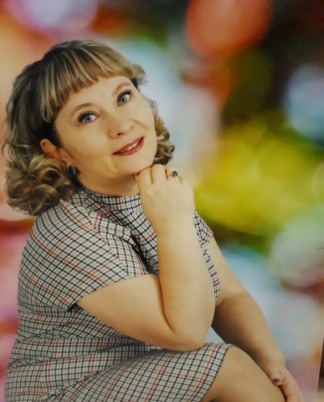 